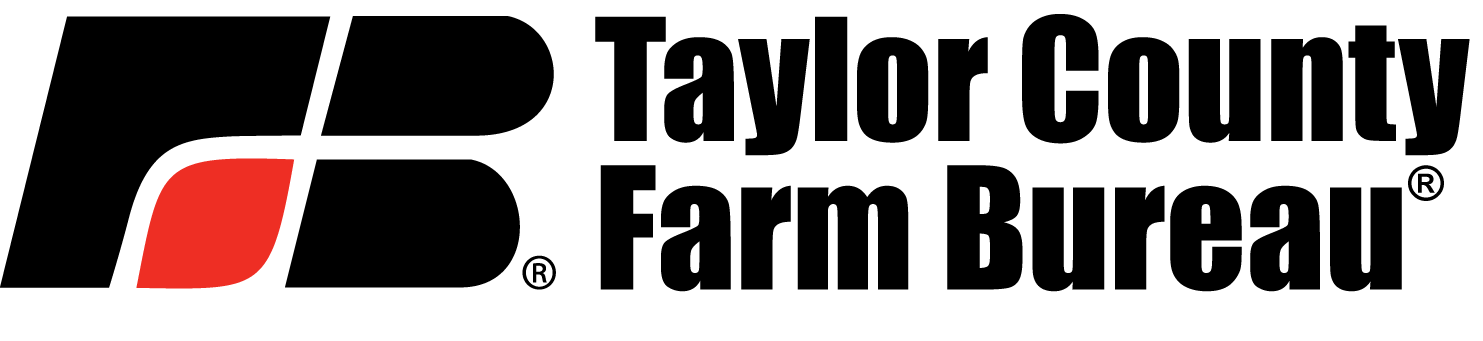 Scholarship ApplicationDeadline: May 1, 2023A high school senior, a student currently enrolled in an apprenticeship/trades program, or a two - four-year programA Taylor County resident or member of Taylor County Farm BureauPreference will be given to student pursuing an agriculture degree or related agricultural degreeA total of $500 will be awarded to one applicant.The application must be complete, including a letter of recommendation from a current Taylor County Farm Bureau Member.Payment of scholarship award will be made by the Taylor County Farm Bureau after receiving next semester college grades. All applicants will be notified by June 1st. A photo to be used in our quarterly newsletterPrevious recipients of this scholarship not eligible.  Applications are due to the county president by May 1, 2023.Return completed application to:Rob Klussendorf404 E. Conrad Dr. Medford, WI 54451-2035Email: rfklussendorf@gmail.com Phone: 715.560.2201Name: _______________________________ Name of Parent or Guardian:____________________Address: _________________________________________________________________________Telephone number: ___________________________ University/Tech College you plan on attending: ___________________________________________Major/Degree Pursuing:  ____________________________________________________________High School attended or attending: _______________________________________GPA:_________Activities: (Please list all Youth Organizations participated in, offices held, projects, awards or experiences with Farm Bureau or the agricultural field.)_____________________________________________________________________________________________________________________________________________________________________________________________________________________________________________________________________________________________________________________________________________________________________________________________________________________________________________________ In five years how do you see yourself contributing to the agricultural community you live in? ________________________________________________________________________________________________________________________________________________________________________________________________________________________________________________________________________________________________________________________________Please be sure to include your letter of recommendation with your completed application.